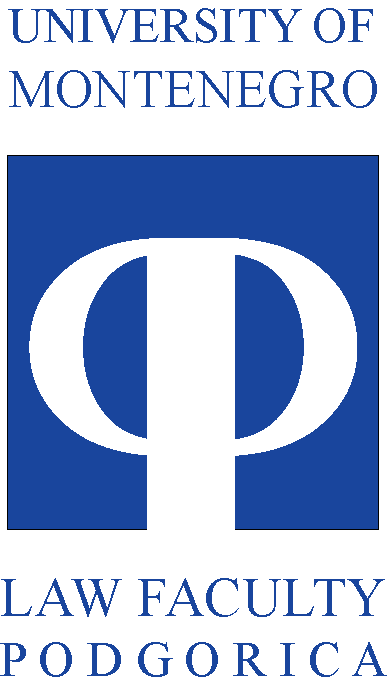 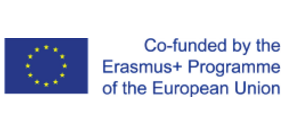 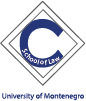 __________________________________________________________________________________MONTHLY ACTIVITIES REPORT -JANUARY 2019-Since the Management board is focused on projects progress in terms of expenditure, use of resources, implementation of activities and the delivery of results, in order to assure achievement of the defined goals of the project, one of its functions is to systematically collect and analyze relevant information about project progress. In that regard, Project management team is submitting this monthly report for the January 2019.From the period from January 1st to January 31st, the entire project team has been employed on tasks relevant for the realization of the CABUFAL activities planned for the summer semester of 2019. In that regard one of the activities was focused on the inter consortium communication between project coordinating institution and the partners regarding final Study visit of Faculty of law University of Montenegro teachers and non-academic partners. The term of this study visit was set, and the call to professors of the Faculty of law was published. Also, project coordinator and the project management team were communicating with consortium members in order to organize the Management board meeting planned for the beginning of 2019. The date of the meeting was set for the February 28th in Zagreb, and after the consensus of the consortium partners regarding the agenda, the final agenda was published at the CABUFAL website with the appropriate information on accommodation recommendations for the visiting staff and other organizational details for the upcoming meeting.  Following activities were dedicated to the preparation of the promotional materials for the dissemination purposes and activities regarding continual promotion of the project via project website.The most important activities were realized in the field of public procurement calls, since the majority of the public procurements that should be finished in the third trimester of 2018 are still not realized, either due to the appeal procedures on some of the calls, or because there were no interested participants for the realization of the procurement calls, so some of the tender offerings had to be publicized again, which is prolonging the realization of some project activities.